BOCIAN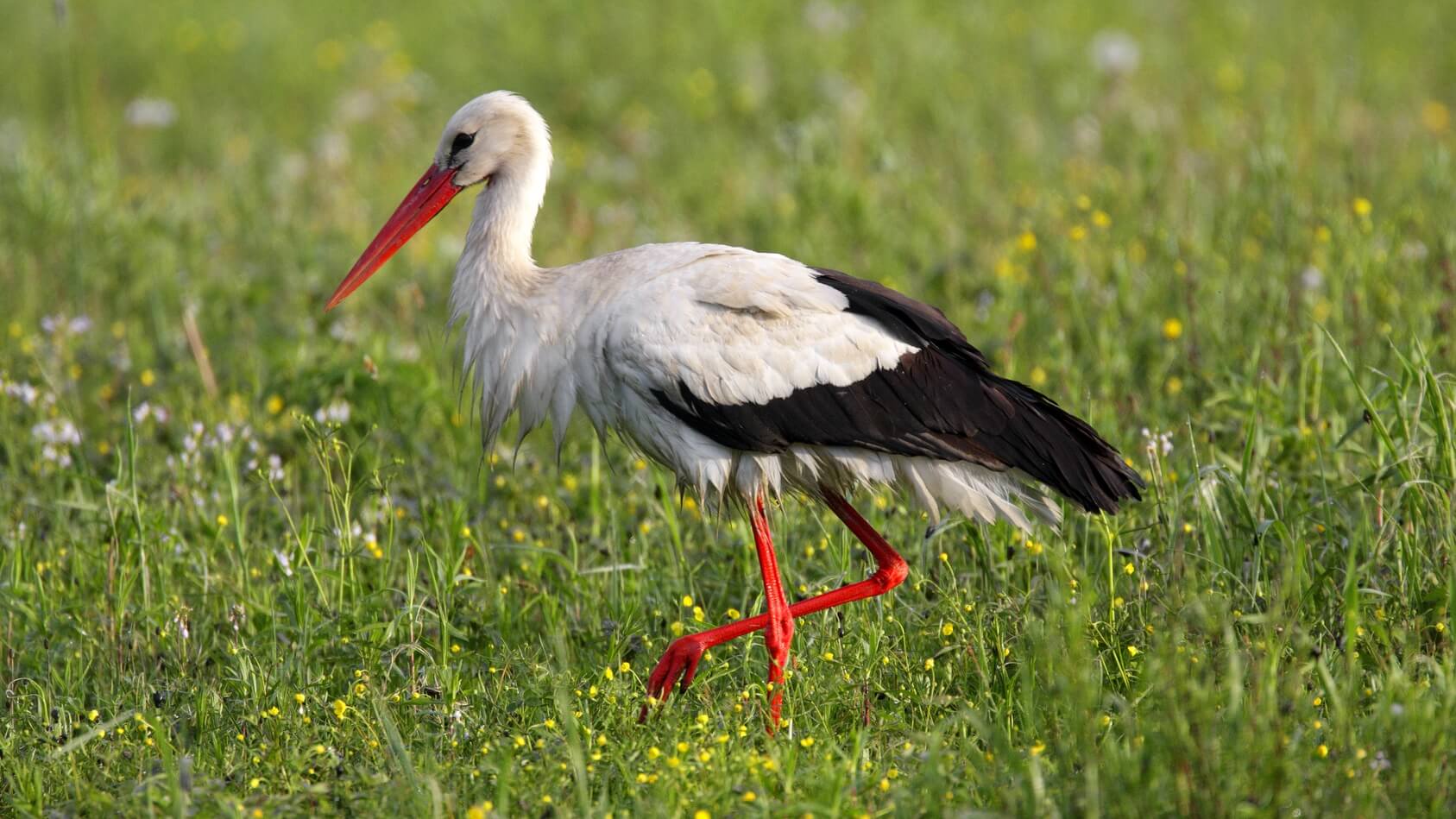 JASKÓŁKA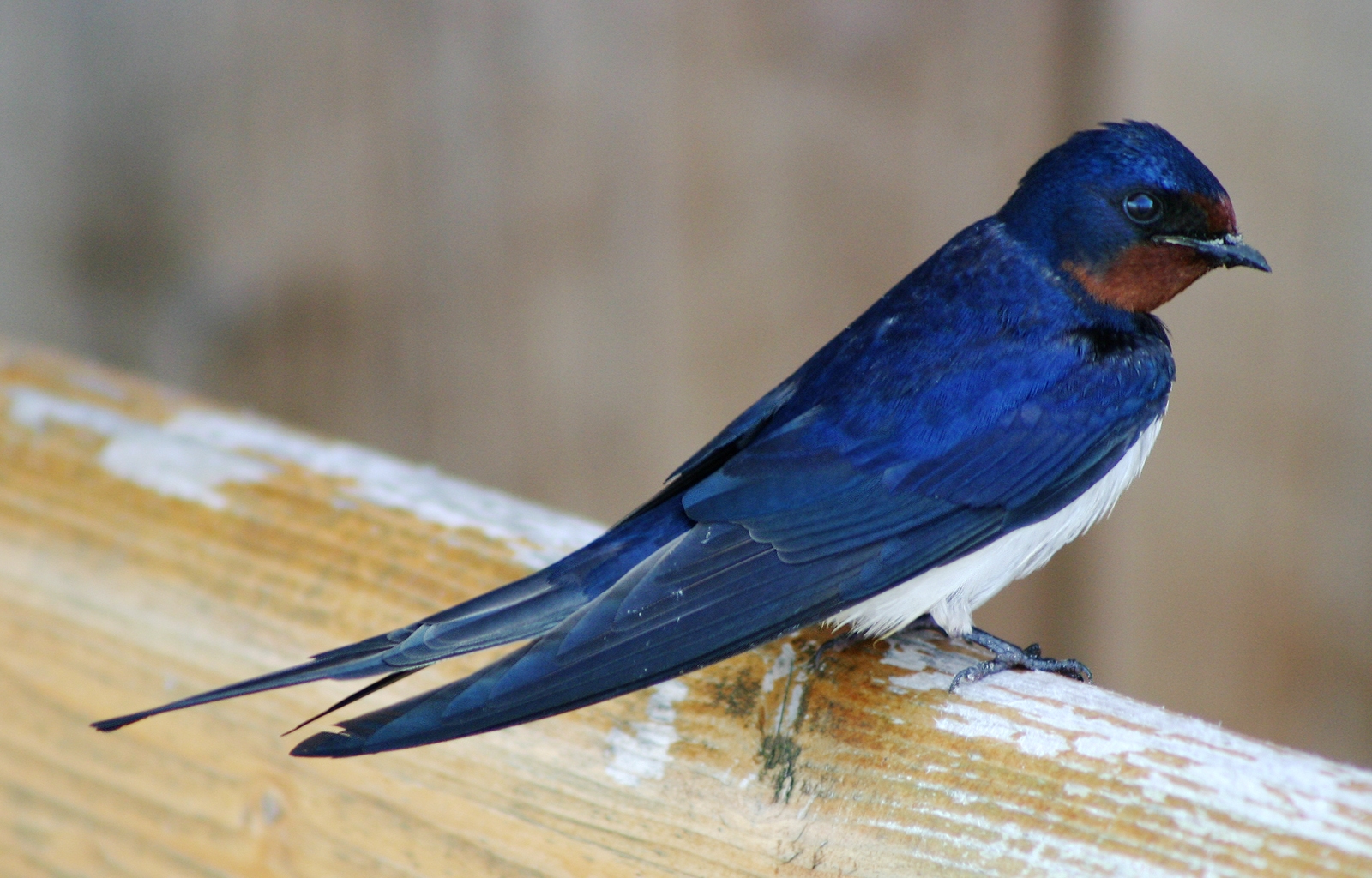 CZAPLA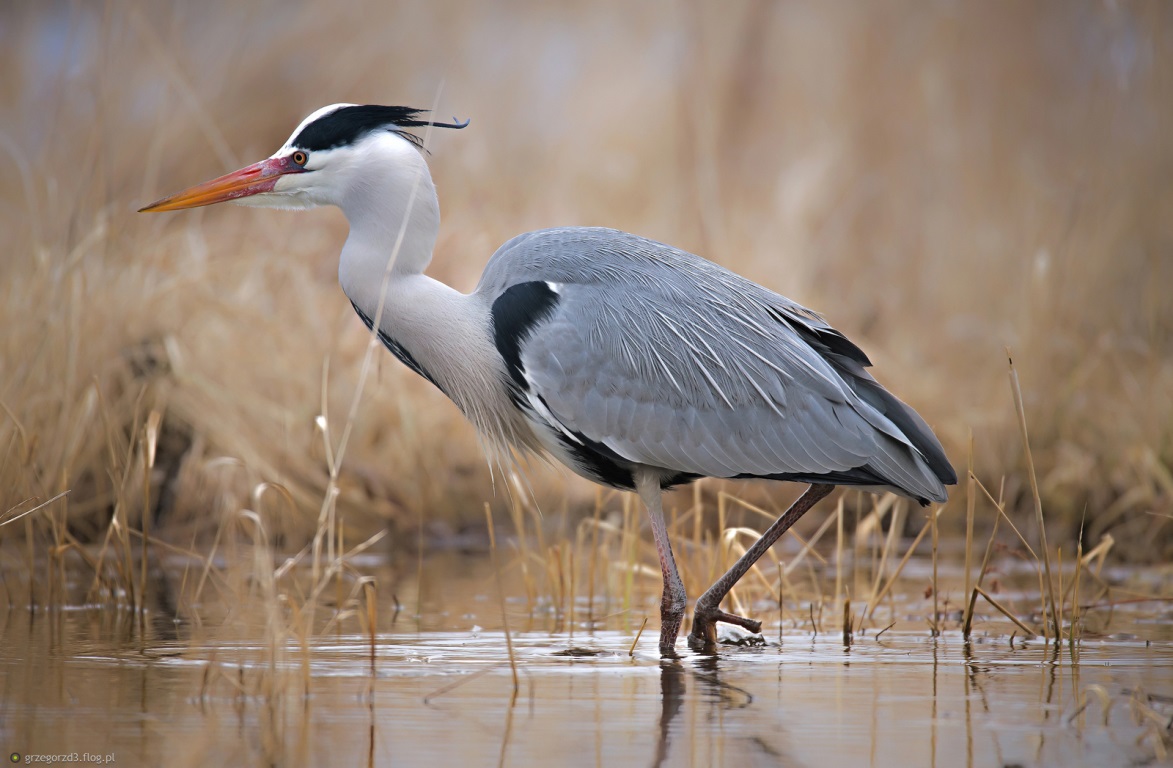 KOS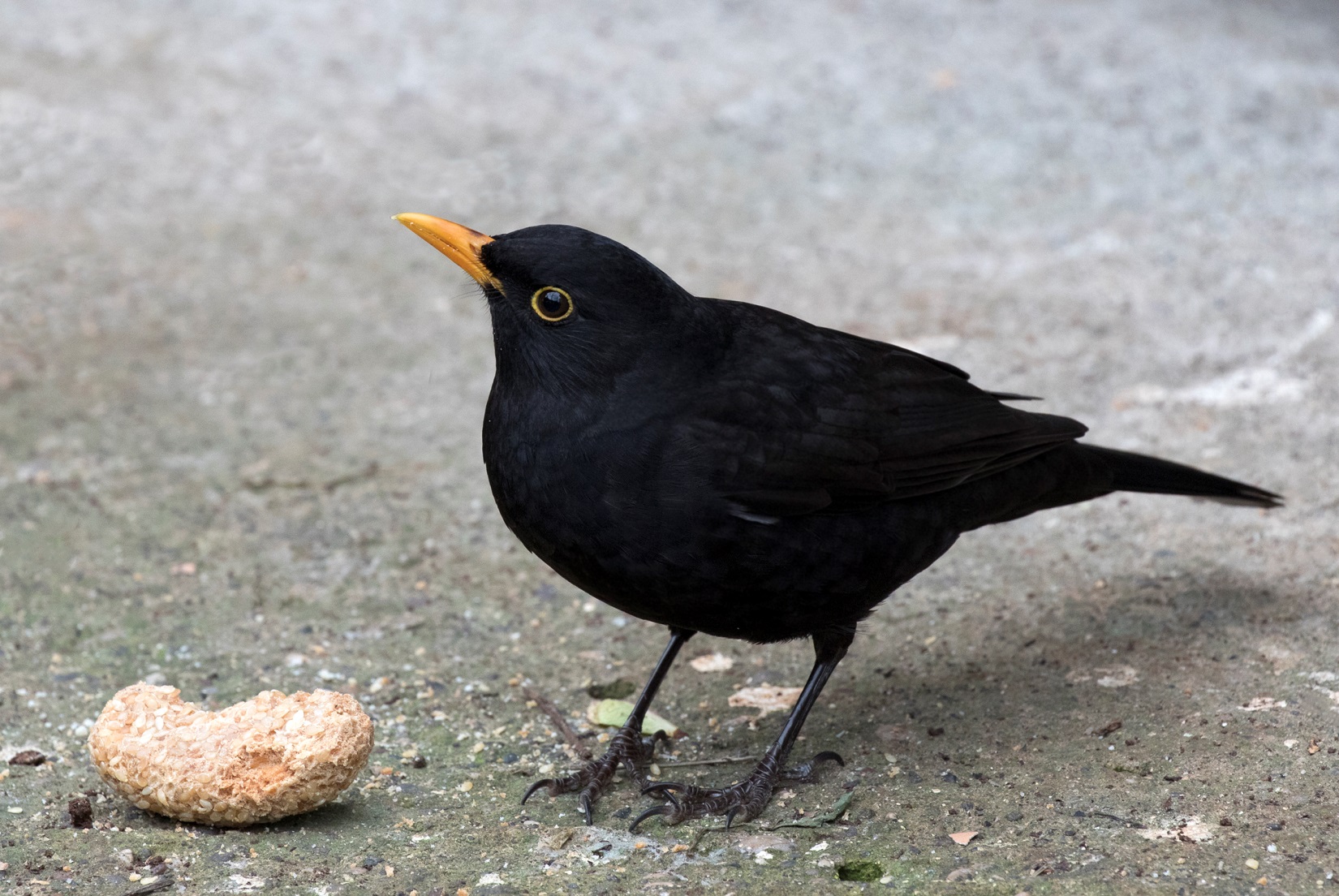 KUKUŁKA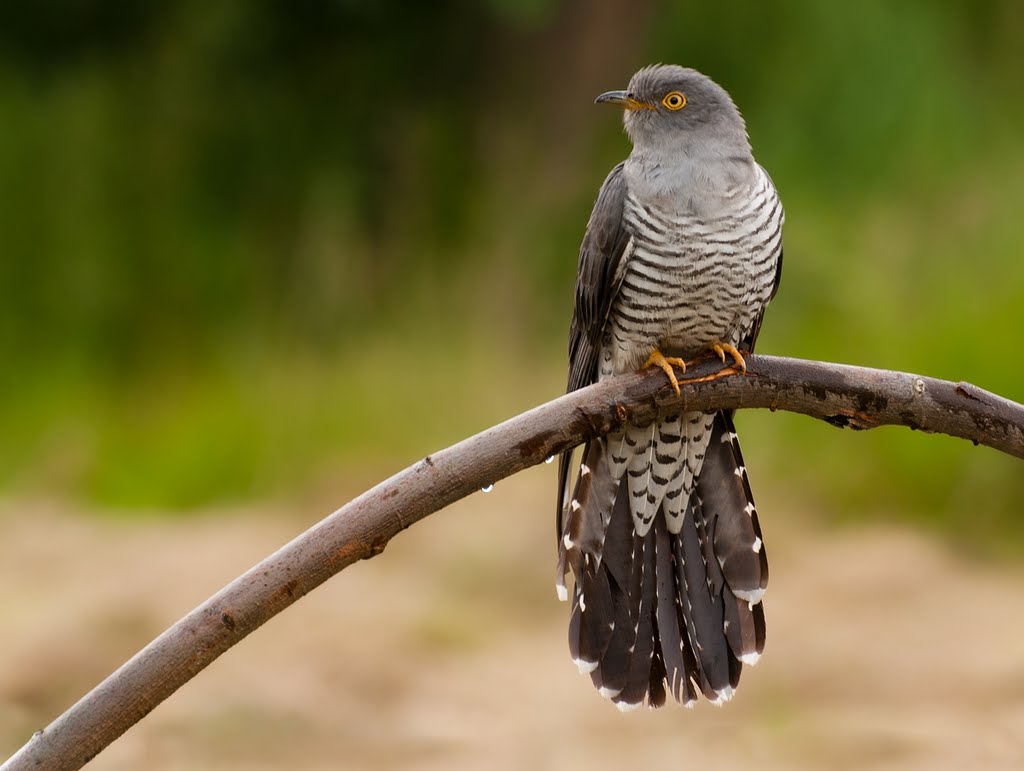 